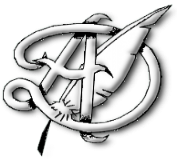 REUNION PARENTS PROFESSEURS DE 2°JEUDI 13 SEPTEMBRE 2022 18hCLASSES DE SECONDE 1/3/5/7/9/11/13ACCUEIL PAR L’EQUIPE PEDAGOGIQUE DE 18H à 19h45ACCUEIL PAR LA DIRECTION19h45 DEMI PENSIONCLASSES DE SECONDE 2/4/6/8/10/12/14ACCUEIL PAR LA DIRECTION 18H DEMI-PENSION ACCUEIL PAR L’EQUIPE PEDAGOGIQUE DE 18H à 19h45NB : les cours cessent au lycée pour l’ensemble des classes de 2°/1° et Terminale à 17h2°1Salle 4112°3Salle 4102°5Salle 4092°7Salle 4082°9Salle 4072°11Salle 4062°13Salle 4052°14Salle 4202°12Salle 4192°10Salle 4182°8Salle 4172°6Salle 4162°4Salle 4152°2Salle 414